Роль семьи в воспитание детей с ОВЗ                                                                АннотацияПредлагаемая статья представляет собой описание работы  классного руководителя  с родителями в коррекционной школе.                                                                                                       В статье рассматриваются применение музыки с детьми с ограниченными возможностями.                                                                                                                                     Статья адресована, в первую очередь, классным руководителям, педагогам-предметникам, родителям(законным представителям) детей с ограниченными возможностями.                  Ключевые слова: роль семьи в коррекционной школе, права и обязанности родителей, традиционные и нетрадиционные методы воспитания детей с ОВЗСодержаниеВведение. Правовые основы взаимодействия образовательного учреждения и родителей     3  Формы и методы работы с родителями, имеющими детей с ОВЗ         4   Принципы взаимодействия педагога с родителями5 Заключение.Введение          Проблема оказания эффективной помощи в обучении и воспитании детей с ограниченными возможностями здоровья   является актуальной проблемой коррекционной педагогики. Участие родителей в процессе социализации  ребенка с ограниченными возможностями здоровья    рассматривается как непременное условие эффективности этого процесса.В  развитии личности ребенка с ОВЗ  семья играет главенствующую роль - это первая ступенька социальной интеграции, социализации  личности. Восприятие семьей ребенка с ограниченными возможностями здоровья определяется в основном, доминирующими в обществе представлениями о  коррекционном образовании, а так же спецификой непосредственного повседневного общения с ребенком, которое не всегда носит позитивный характер. Поэтому часто актуальной проблемой семьи ребенка с ограниченными возможностями выступает нормализация межличностных отношений в ней. Особенно это касается отношений между родителями и ребенком/детьми.          Основные направления работы с родителями детей с ОВЗ:1)  психологическая помощь и поддержка семьи2) информационно-образовательная поддержка: изложенные в доступном виде сведения о заболевании ребенка, современных методах обучения и воспитания. Знания такого рода помогают родителям адекватно оценивать ситуацию, ее ресурсы, выстраивать оптимальную реабилитационную тактику, и, следовательно, снижают эмоциональное напряжение, вызванное особенностями развития ребенка.Правовые основы взаимодействия образовательного учреждения и родителей В соответствие с Уставом школы «участниками учебно-воспитательного и коррекционно-развивающего процессов являются обучающиеся, воспитанники, их родители (законные представители), педагогические,  медицинские работники и другие сотрудники Бюджетного учреждения».Родители (законные представители) имеют право на:- квалифицированную  помощь по вопросам воспитания и обучения ребенка;- присутствие на педагогических советах, в тех случаях, когда заслушивается вопрос об обучении и поведении его ребенка;- присутствие на обследовании ребенка специалистами психолого-медико-педагогического сопровождения бюджетного учреждения;- посещение занятий, уроков в классе, где обучается ребенок, с разрешения директора бюджетного учреждения.Родители (законные представители) обязаны:- выполнять решения органов самоуправления, соблюдать Устав бюджетного учреждения;- принимать участие в деятельности родительской общественности;- поддерживать постоянную связь с педагогами, оказывать им содействие в реализации уставных целей;- нести материальную ответственность за ущерб, причиненный его детьми имуществу Бюджетного учреждения в соответствии с действующим законодательством;- выбирать формы обучения;- обжаловать решения администрации Бюджетного учреждения или его Совета в вышестоящих инстанциях в установленном порядке;- участвовать в выработке и принятии решений органов самоуправления Бюджетного учреждения, высказывать свое мнение, критические замечания, вносить предложения в адрес любого работника Бюджетного учреждения.В договоре между ОУ и родителями   чётко отражены основные обязанности школы перед родителями:Обеспечить ученику приобретение знаний, умений и навыков в объеме общего образования, с выдачей, при условии успешной сдачи выпускной итоговой аттестации  свидетельства государственного образца.
Осуществлять обучение по образовательным программам, обеспечивающим усвоение государственного стандарта общего образования.
Адекватно применять формы, методы и средства организации образовательного процесса с учётом возрастных и психофизиологических особенностей, склонностей, способностей и  интересов  ученика.
Обеспечивать культурно-историческую направленность образования.
Фиксировать основные образовательные результаты ученика и знакомить с ними родителя. 
На безвозмездной и возвратной основе обеспечить Ученика необходимыми учебниками, обеспечить бесплатный доступ к библиотечным и информационным ресурсам школы в рамках реализуемых образовательных программ.
Принять  на себя ответственность за жизнь и здоровье Ученика во время осуществления учебной, воспитательной и иной деятельности при нахождении Ученика в школе и на пришкольной территории, а также за пределами школы и пришкольной территории, если такое пребывание осуществляется в соответствии с учебной, воспитательной  и иной деятельностью школы.
Предоставить ученику возможность участвовать в творческих кружках, индивидуальных занятиях и иных, практикуемых в школе, формах образовательных услуг на специально оговариваемых условиях.
По окончании каждого учебного года выдавать документ с указанием уровня усвоения Учеником базовых и дополнительных дисциплин (табель успеваемости).
Во время оказания образовательных услуг и осуществления воспитательной деятельности проявлять уважение к личности ученика, оберегать его от всех форм физического и психологического насилия, обеспечить условия укрепления нравственного, физического и психологического здоровья, эмоционального благополучия ученика с учётом его индивидуальных особенностей.
Организовать питание и медицинское обслуживание, а также, при условии отдельных соглашений, осуществлять охрану и доставку ученика в школу и домой.Формы и методы работы с родителями, имеющими детей с ОВЗ Значимость и разнообразие форм работы с родителями, имеющими ребенка с ОВЗ  трудно переоценить. Необходимость их использования важна не только для педагогов, но, прежде всего, для родителей.  Успех коррекционного процесса во многом зависит от того, как организовано педагогическое просвещение родителей и насколько разнообразны и интересны формы взаимодействия. Основные формы взаимодействия с семьёй делятся на традиционные и нетрадиционные.Традиционные формы подразделяются на:коллективные,
индивидуальные
наглядно-информационные.К коллективным формам относятся родительские собрания, консультации, семинары.К индивидуальным формам относятся беседы с родителями и тематические консультации.Беседа - это одна из наиболее доступных форм установления связи с семьей. Беседа может быть как самостоятельной формой, так и применяться в сочетании с другими, например, она может быть включена в собрание, посещение семьи. Цель беседы - обмен мнениями по тому или иному вопросу; ее особенность - активное участие педагога и родителей. Беседа может возникать стихийно или по инициативе любого участника коррекционно-развивающего процесса.Тематические консультации организуются с целью подробного освещения вопроса, который является актуальным на данный момент для одной или нескольких семей. Часть консультации посвящается трудностям обучения детей. Консультации близки к беседам, основная их разница в том, что последние предусматривают диалог, его ведет организатор бесед. Педагог стремится дать родителям квалифицированный совет, чему-то научить. Эта форма помогает ближе узнать жизнь семьи и оказать помощь там, где больше всего она нужна, побуждает родителей серьезно присматриваться к детям, задумываться над тем, как эффективнее обучать и воспитывать своих детей. Главное назначение консультации — родители убеждаются в том, что в школе  они могут получить поддержку и совет.Отдельную группу составляют наглядно-информационные формы. К ним относятся  выставки детских работ, стенды, папки-передвижки и т.д.В настоящее время особой популярностью как у педагогов  нетрадиционные формы общения с родителями, среди которых выделяют несколько групп:информационно-аналитические,
досуговые,
познавательные,
наглядно-информационные (информационно-познавательная и информационно-просветительская формы). Информационно-аналитические формы направлены на выявление интересов, запросов родителей, установление эмоционального контакта между педагогами, родителями и детьми. Сюда относятся: опрос; тесты; анкетирование; социальный паспорт; «почтовый ящик доверия» или «телефон доверия», куда родители могут помещать волнующие их вопросы и дать советы родителям и сотрудникам школы. Цель анкетирования: изучение семьи, выявление образовательных потребностей родителей, установления контакта с её членами. Получив реальную картину, на основе собранных данных, педагог  может проанализировать особенности структуры родственных связей каждого ребёнка, специфику семьи и семейного воспитания  воспитанника и выработать тактику своего общения с каждым родителем. Это поможет лучше ориентироваться в педагогической потребности каждой семьи, учесть её индивидуальные особенности.Досуговые формы – совместные досуги, праздники, выставки – призваны устанавливать теплые, неформальные, доверительные отношения, эмоциональные контакты между педагогами и родителями, между родителями и детьми. Досуги позволяют создать эмоциональный комфорт в группе. Родители становятся более открытыми для общения. Познавательные формы организации общения педагога с семьей предназначены для ознакомления родителей с особенностями  развития детей, рациональными методами и приемами коррекции   нарушений,  способствуют формированию у родителей практических навыков.Основная роль принадлежит собраниям нетрадиционной формы. Нетрадиционные - это значит, на родительских  собраниях необходимо использовать такие методы и приёмы, которые активизируют внимание уставших родителей, способствуют более лёгкому запоминанию сути бесед, создают особый настрой на доброжелательный, откровенный разговор. Всё это повышает интерес родителей к вопросам коррекции развития детей, значительно увеличивает явку, активизирует родителей на решение данной проблемы. Возможна организация родительского клуба. В заседаниях клуба могут участвовать не только педагоги и родители, но и дети. На таких собраниях дети вместе с родителями просматривают видеоматериалы, книги и обсуждают мультфильмы. Дети получают возможность разобраться в той или иной информации, а родители, незаметно для себя, с увлечением передают свои знания и опыт.Однако о нетрадиционном проведении родительских собраний можно говорить лишь в том случае, если педагог относится к родителям, как к партнёрам по общению, учитывая их опыт воспитания, потребности в занятиях, использует методы активизации родителей.Таким образом, познавательные формы организации общения педагогов и родителей призваны выполнять доминирующую роль в повышении психолого-педагогической культуры родителей, а значит, способствуют изменению взглядов родителей на коррекционно-развивающий процесс. Родители видят ребенка в обстановке, отличной от домашней, а также наблюдают процесс его общения с другими детьми и взрослыми. Наглядно-информационные нетрадиционные формы организации общения школы  и родителей решают задачи ознакомления семьи с условиями, содержанием и методами работы ОУ, что позволяет объективнее оценивать его деятельность.Наглядно-информационные формы условно разделены на две под группы.Задачами одной из них — информационно-ознакомительной — является ознакомление родителей с самим образовательным  учреждением, особенностями его работы, с педагогами, занимающимися детьми, и преодоление поверхностных мнений о работе   школы-интерната.Задачи другой группы — информационно-просветительской — близки к задачам познавательных форм и направлены на обогащение знаний родителей об особенностях развития и воспитания детей с проблемами в развитии. Их специфика заключается в том, что общение педагогов с родителями здесь не прямое, а опосредованное — через газеты, организацию выставок и т.д., поэтому они были выделены в самостоятельную подгруппу, а не объединены с познавательными формами.Примерные формы работы с родителями в КОУ:Анкетирование.
Родительское собрание.
Мастер-класс. Основной принцип мастер-класса – "Я знаю, как это делать, и я научу вас".
Индивидуальная консультация.
Открытое занятие.
Информационный стенд.
Информирование и проведение консультаций с использованием ИКТ.Принципы взаимодействия педагога с родителямиРабота с родителями результативна, если строится поэтапно, исходя из следующих принципов:1.  Принцип доверительности отношений предполагает обеспечение веры родителей в профессиональную компетентность, тактичность и доброжелательность логопеда, его умение понять и помочь решить проблемы речевого развития ребёнка.2. Принцип личностной заинтересованности родителей, который определяется постулатом педагогической деятельности, согласно которому «никого ничему нельзя заставить научиться человек должен сам захотеть именно этому и именно у меня научиться». Это значит, что родители должны увидеть личный интерес, который поможет им правильно строить общение и совместную деятельность с ребёнком, пересмотреть и сделать свою позицию более адекватной в области коррекционной педагогики.3. Принцип подхода к родителям, как к активным субъектам процесса взаимодействия, а  не как к объектам воспитания. Реализация данного принципа заключается в том, что при определении содержания и форм взаимодействия с родителями, логопед должен помнить следующее: во-первых, родители являются социальными заказчиками, во-вторых, они для нас не ученики, а партнёры, и мы им призваны помогать.4. Принцип утверждения самооценки родителей, обоснованием которого является утверждение того, что только уважающие себя родители могут воспитать здоровую и свободную личность. Этот принцип предполагает проявление предельного уважения к каждому родителю, отказ от судейской позиции по отношению к ним, оказание им поддержки создание условий, при которых родители смогут наиболее максимально и плодотворно проявить свои положительные качества и способности.5. Принцип эмансипации родителей, предполагает освобождение родителей от прежних взглядов на развитие и воспитание, а так же самого ребенка как на несмышленого малыша, которому надо постоянно подсказывать, помогать, поведением которого надо руководить, во – вторых, пробуждение их желания лучше познать самих себя, что в конечном итоге поможет им лучше понять своих детей.ЗаключениеВзаимодействие с родителями процесс достаточно трудоёмкий, требующий большой подготовки и чёткого планирования совместной деятельности, но при умелом сочетании традиционных и нетрадиционных форм сотрудничества с семьёй становится неотъемлемой частью коррекционно-развивающего процесса Список литературыЗеньковский В.В.Психология детства.- М.,1996.Лэндрет Г.Л.  Искусство отношений. - М,1994-С.47.Селиванов В.А. Основы общей педагогики: Теория и методика воспитания: Учеб.пособие для студ.Высш. Пед. Учеб. заведений. Под ред. В.П.Сластенина-2-е изд, испр.-М.Издательский центр «Академия»,2002Подластый И.П.Педагогика - М.20101-с.199Психолого-педагогические особенности детей с ОВЗ.Под ред. Акшиной А., Акшиной Т.,Жарковой Т.М.,1996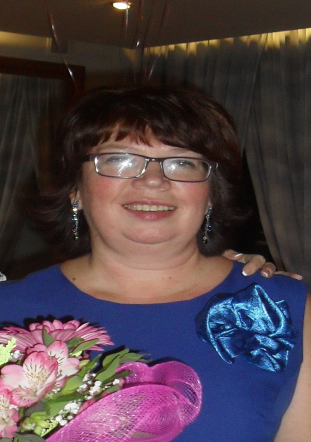 Бочкова Наталья Викторовна учитель МБОУ «Общеобразовательная школа  «Возможность» для детей с ограниченными возможностями здоровья  города Дубны Московской области» (школа «Возможность»)адрес школы: г.Дубна, Московской обл.,ул. Попова, д 9  e-mail школы: vozm@uni-dubna.rue-mail: natali.bochkova.64@mail.ru